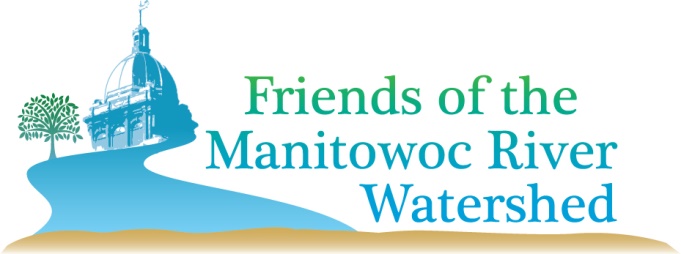 IMMEDIATE RELEASE:  MAY 23, 2016CONTACT:  Kim Kettner, 920-242-1993Manitowoc County Volunteer Group Plans River Clean-up June 4	Manitowoc, Wis. -- The Friends of the Manitowoc River Watershed invites area citizens to join them Saturday, June 4, to help clean up litter and other debris in the Manitowoc River. 	Participants will meet at Lower Schuette Park in Manitowoc at 9:00 a.m. with their own canoes or kayaks.  They will provide all cleaning supplies needed. 	Group co-founder Kim Kettner said, “For those who don’t want to paddle, we also need people to walk along the shoreline at Schuette Parks to collect litter. Please join us to help make a difference in the beauty and health of our adopted City park and the Manitowoc River.” 	 They organize two beach clean ups in the spring and fall each year along with a river clean up. To date, they have removed several tons of garbage from Manitowoc’s beaches and the Manitowoc River.	The group adopted Lower Schuette Park two years ago and added a kayak launch last fall with help from the City of Manitowoc. A ribbon-cutting dedication ceremony is being planned for June 22 so watch for details.  For more information, contact Kim at 920-242-1993.##